Národná rada  Slovenskej  republikyVI. volebné obdobie(Návrh)ZÁKONz ........... ktorým sa mení a dopĺňa zákon Národnej rady Slovenskej republiky č. 219/1996 Z. z. o ochrane pred zneužívaním alkoholických nápojov a o zriaďovaní a prevádzke protialkoholických záchytných izieb v znení zákona č. 214/2009 Z. z.Národná rada Slovenskej republiky sa uzniesla na tomto zákone:Čl. IZákon Národnej rady Slovenskej republiky č. 219/1996 Z. z. o ochrane pred zneužívaním alkoholických nápojov a o zriaďovaní a prevádzke protialkoholických záchytných izieb v znení zákona č. 214/2009 Z. z. sa mení a dopĺňa takto:Za § 2 sa vkladá § 2a, ktorý vrátane nadpisu znie:„§ 2aVarovné označenia	(1) Na každom jednotkovom balení alkoholického nápoja, ktorý je určený na predaj pre spotrebiteľa (ďalej len „spotrebiteľské balenie alkoholického nápoja“), musí byť uvedené všeobecné varovanie podľa odseku 2. 	(2) Všeobecné varovanie je piktogram podľa prílohy k tomuto zákonu alebo text „Konzumácia alkoholických nápojov počas tehotenstva môže vážne poškodiť/ohroziť zdravie dieťaťa“, ktorý je uvedený pod piktogramom.	(3) Všeobecné varovanie podľa odseku 2 musí byť vytlačené na etikete na spotrebiteľskom balení alkoholického nápoja a na každom ďalšom vonkajšom obale, používanom pri maloobchodnom predaji alkoholického nápoja, okrem dodatočných priehľadných obalov.	(4) Všeobecné varovanie podľa odseku 2 musí pokrývať najmenej 10% etikety na spotrebiteľskom balení alkoholického nápoja, ak ide o piktogram a najmenej 5% etikety na spotrebiteľskom balení alkoholického nápoja, ak ide o text. 	(5) Text vo všeobecnom varovaní podľa odseku 2 musí byť a) uvedený v štátnom jazyku,b) vytlačený čiernym písmom typu Helvetica na bielom podklade; bodová veľkosť písma musí zaberať čo najväčšiu časť plochy určenej na text všeobecného varovania,c) vytlačený malými písmenami okrem prvého písmena a tam, kde si to gramatické pravidlá vyžadujú,d) vycentrovaný na ploche, na ktorej má byť vytlačený, rovnobežne s horným okrajom etikety spotrebiteľského balenia alkoholického nápoja.	(6) Všeobecné varovanie podľa odseku 2 nesmie byť umiestnené na kontrolných známkach, musí byť vytlačené neodstrániteľne a nezmazateľne a nesmie byť skryté, prekryté alebo narušené iným textom, obrázkom alebo otvorením spotrebiteľského balenia alkoholického nápoja, pričom môže byť pripevnené aj prostredníctvom samolepiek za predpokladu, že sú neodstrániteľné.“.§ 12 vrátane nadpisu znie:„§ 12Kontrola, pokuty a iné sankcie(1) Kontrolu dodržiavania tohto zákona je povinná vykonávať obec. Obec je povinná zistené porušenie povinností podľa § 2a oznámiť bezodkladne Slovenskej obchodnej inšpekcii.  	(2) Právnickej osobe alebo fyzickej osobe oprávnenej na podnikanie, ktorá porušila zákaz, obmedzenie alebo povinnosť uvedenú v § 2 ods. 1 písm. a) a b), v § 2 ods. 2 a v § 3, môže uložiť obec pokutu od 170 eur do 6 638 eur.	(3) Za porušenie zákazu v § 2 ods. 2 a 3 maloletou osobou môže obec uložiť zákonnému zástupcovi maloletého pokutu do výšky 33 eur.	(4) Za porušenie zákazu v § 2 ods. 2 mladistvou osobou do 18 rokov uloží jej obec pokarhanie. V odôvodnených prípadoch uloží aj zákaz navštevovať verejne prístupné miesta a miestnosti, v ktorých sa podávajú alkoholické nápoje.(5) Slovenská obchodná inšpekcia uloží pokutu od 331 eur do 6 638 eur fyzickej osobe-podnikateľovi alebo právnickej osobe, ktorá pri maloobchodnej činnosti predáva alkoholické nápoje neoznačené na spotrebiteľskom balení alkoholického nápoja všeobecným varovaním podľa § 2a.	(6) Pokuty podľa tohto zákona možno uložiť do dvoch rokov odo dňa, keď obec zistila porušenie zákazu, obmedzenia alebo povinnosti, najneskôr však do piatich rokov odo dňa, keď boli zákaz, obmedzenie alebo povinnosť porušené.	(7) Na rozhodovanie o pokutách, na ich ukladanie a na ukladanie sankcií podľa odseku 4 sa vzťahujú všeobecné predpisy o správnom konaní;8) ak ide o pokutu alebo sankciu podľa odsekov 3 alebo 4, miestne príslušná je obec podľa trvalého pobytu maloletého alebo mladistvého.	(8) Výnosy z pokút uložených obcou sú príjmom obce, ktorá ich uložila. Výnosy z pokút uložených Slovenskou obchodnou inšpekciou sú príjmom štátneho rozpočtu.“.Čl. IITento zákon nadobúda účinnosť 1. januára 2017.Príloha k zákonu NR SR č. 219/1996 Z. z.Piktogram všeobecného varovania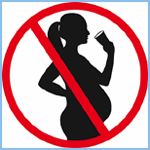 